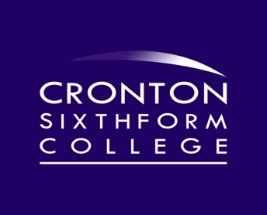 A level Biology Teacher (Maternity Cover)Job DescriptionMain Purpose of JobBe an outstanding A level Biology practitioner at the College to ensure that achievement and the student experience are exceptional at year 1 and year 2. Teaching and LearningTo develop and implement teaching and learning strategies which ensure that students achievement and their experience are exceptional at year 1 and year 2To promote student centred learning, ensuring all students have access to differentiated learning materials that promotes rapid student progress.To build rapport and consistently promote stretch and challenge so all students reach their full potential.To identify and implement strategies to ensure that the student’s learning experience is of the highest standardTo teach a number of hours as agreed with college management.To share best practice (internally and externally) and attend relevant CPD events to further develop their own and the department’s effective teaching, learning & assessment practice.Curriculum ManagementTo support the Head of School and Biology teaching team in implementing effective assessment and monitoring of progress which ensures appropriate interventions are taken to support outstanding student achievement.To work with the Head of School and Biology teaching team to ensure that all necessary quality assurance and improvement activities take place in order to promote continuous improvement and meet external assessment requirementsTo provide relevant, accurate and timely information on student progress and performance when requestedSchools liaison To be involved with the promotion of the School of Science at partner High Schools and external events, maintaining and forging links with relevant local partners.PastoralTo take an active role in the selection, induction and support of studentsTo act as a personal tutor as requiredTo promote and safeguard the welfare of all studentsTo meet the individual needs of all students to ensure all have an equal chance of success whilst actively taking necessary steps to narrow the achievement gap of any groups of learnersPersonal DevelopmentTo undertake staff development and attend staff meetings as required and requested.To accept flexible redeployment and reallocation of duties commensurate with the level of the post.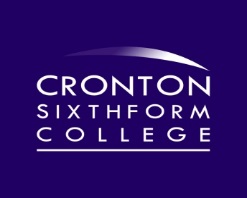 A level Biology Teacher (Maternity Cover)Person SpecificationQualificationsRelevant Science qualificationTeaching qualificationEvidence of recent A level Biology continuing professional developmentKnowledge/ExperienceSignificant and successful recent teaching experience in A level Biology with a proven track record of success over a continued periodExcellent experience of effective team working and promoting effective relationships between staff and studentsAbility to develop supportive working relationships with key stakeholdersExceptional Knowledge of curriculum and assessment issuesExceptional understanding of recent curriculum developments and national initiatives in A level Biology Recent A level Biology examining experience desirableTeaching experience in BTEC Applied Science and/or another A level subject is desirable.Experience  of quality assurance processes and proceduresKnowledge of safeguarding issuesKnowledge of equality and diversity issuesSkills/AttributesOutstanding A level Biology practitioner with exceptional inter-personal skillsExceptional ability to manage and resolve a range of situations in the best interests of the studentsAbility to contribute to the whole College experienceEnthusiastic and effective communicatorProactive and flexible approachLogical approach to problem solvingExcellent IT, information management and reporting skillsAdditional RequirementsWillingness to work flexible hoursPost InformationReports to Head of School for Science & MathsSalary –  £24,819 - £37,443The post holder will undertake all duties and responsibilities in compliance with regulatory, legislative and college procedural requirements.